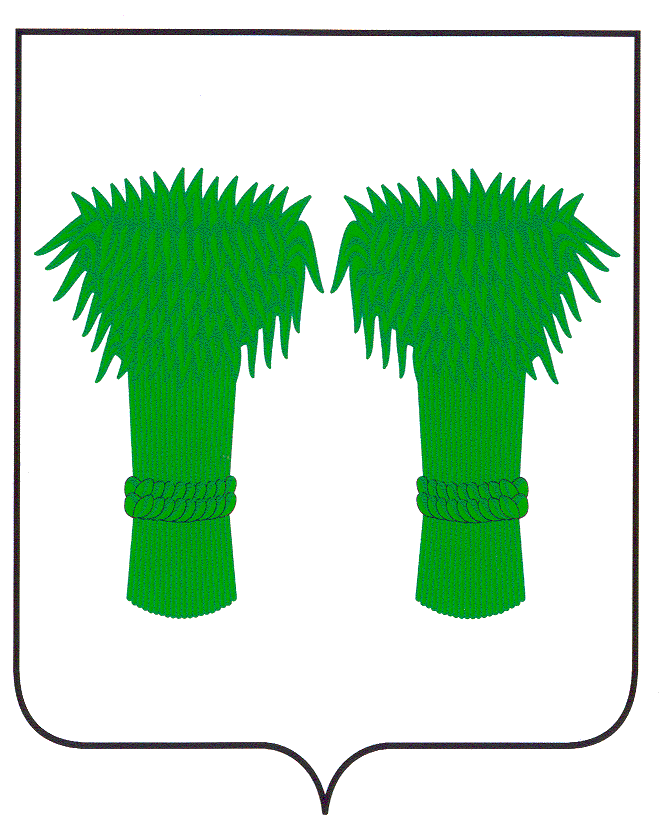 МУНИЦИПАЛЬНЫЙВЕСТНИК                                     информационный бюллетеньОфициальное издание районного Собрания депутатов иадминистрации Кадыйского муниципального районаРОССИЙСКАЯ ФЕДЕРАЦИЯКОСТРОМСКАЯ ОБЛАСТЬАДМИНИСТРАЦИЯ  КАДЫЙСКОГО МУНИЦИПАЛЬНОГО РАЙОНАПОСТАНОВЛЕНИЕ « 27»  августа 2018 г.                                                                                                                                        № 285                                                          О  внесении  изменений в  постановление администрации района от 4 мая 2016 г.  № 164 ( в редакции от 20 октября 2016г. № 299; от  22  мая  2017г.    № 136,  от 25 октября 2017г. № 341, от  30 марта  2018г.  № 82 от 10  мая    2018 г.    № 130)  В соответствии с Постановлением Правительства Российской Федерации № 2800-р от 14.12.2017 года об утверждении Плана мероприятий («дорожная карта») по сохранению, возрождению и развитию народных художественных промыслов и в связи с проведением  дополнительных мероприятий по развитию  культуры и туризма в Кадыйском муниципальном районе, руководствуясь Уставом  Кадыйского  муниципального  района,постановляю:1. Внести изменения в постановление администрации Кадыйского  муниципального  района  от 4  мая 2016 г. № 164 (в редакции от 20 октября 2016г. № 299; от  22  мая  2017 г.    № 136, от 25 октября 2017 г. № 341, от  30 марта  2018 г.  № 82, от 10  мая   2018 г.   № 130)  «Об  утверждении муниципальной  программы  «Развитие культуры и туризма в Кадыйском муниципальном районе на 2016-2020г.г»».1.1. Приложение к постановлению изложить в следующей редакции (Приложение 1).2. Контроль за  исполнением  данного постановления возложить на заместителя главы администрации Кадыйского муниципального района по социально-экономическим вопросам.3.  Постановление вступает в силу с момента официального опубликования.Глава администрации Кадыйского муниципального района      В.В. Зайцев                                                                                                                                       Приложение 1                                                                                                                                        к  постановлению  администрации                                                                                                                                        Кадыйского муниципального района                                                                                                                                        от  « 27 »   августа 2018 г.  №  285«                                                                                                                                      Приложение                                                                                                                                        к  постановлению  администрации                                                                                                                                        Кадыйского муниципального района                                                                                                                                        от  « 04 »    мая  2016 г.  №  164                                                                                                                                       (в редакции от 20 октября 2016г. № 299;                                                                                                                                       от  22  мая  2017г.  № 136,                         от 25 октября 2017г. № 341,                         от  30.03.2018г. № 82,                                                                                                                                        от  10.05.2018г. № 130)									        от  27.08.2018г. № 285)Паспорт муниципальной  программы «Развитие  культуры и туризма  Кадыйского муниципального района на 2016 –2020 г.г.»Содержание проблемы  и обоснования её решенияОсновное назначение учреждений культуры Кадыйского муниципального района Костромской области состоит в определении текущих и стратегических приоритетов культурной политики, использовании культуры как инструмента для экономического развития и достижения социального согласия, содействие улучшению демографической ситуации на территории района. Учреждения культуры района формируют положительный имидж, создавая и обеспечивая нравственное здоровье населения, способствуют повышению толерантности, снижению степени идеологического противостояния в обществе.Для решения задач, определенных стратегическим планированием отрасли, разработана настоящая комплексная муниципальная целевая программа, которая учитывает накопленный положительный опыт, определяет перспективы развития отрасли с учетом реализации запросов и потребностей населения Кадыйского муниципального района.Приоритетным направлением программы станет модернизация культурно-досуговых учреждений, являющихся одним из главных институтов сохранения нематериального культурного наследия. В Кадыйском районе действуют 18 учреждений культурно-досугового типа, большинство  зданий культурно-досуговых учреждений требуют ремонта. Сохраняются несоответствие технического оснащения культурно-досуговых учреждений современным требованиям, недостаток финансовых средств на обновление сценических костюмов, музыкальных инструментов, дефицит квалифицированных кадров, владеющих новыми информационными технологиями, недостаточный уровень трудовой мотивации работников культуры и, как следствие, низкий потенциал кадрового состава учреждений культуры. Отсутствие в сельских учреждениях культуры современного звуко- и светотехнического оборудования не позволяет наращивать объемы платных услуг, оказываемых населению.  В  условиях  современности библиотеки выполняют важную роль в удовлетворении постоянно увеличивающихся информационных, образовательных, духовных и культурных потребностей людей.   Вместе с тем в сфере оказания информационно-библиотечных услуг населению сохраняется ряд нерешенных задач. Средства, выделяемые на приобретение книг, не покрывают растущей потребности населения в получении информации для образовательных, производственных целей. Существует проблема приобщения детей к чтению, в связи с чем необходимо более качественное комплектование библиотек детскими изданиями. На территории Кадыйского района находятся 20 объектов, представляющих историко-культурную ценность и находящихся под охраной государства, 1 из них – федерального значения. В 2016-2020 годах  сосредоточить усилия на возрождении объектов  и памятников истории и культуры религиозного назначения. Интенсивность пользования услугами районного краеведческого музея, Дома русской старины  2011-2015 годах находилась на достаточном уровне, сохранена положительная динамика комплектования и использования музейных фондов. Однако дальнейшее развитие научно-просветительской и выставочной деятельности сталкивается с рядом проблем. Ограниченные площади экспозиционных залов и фондохранилищ, отсутствие средств на приобретение и обновление экспонатов ограничивает доступность бесценного наследия прошлого для широких слоев населения.            В последние годы  Кадыйский  район, расположенный  в  центре Костромской  области, становится многонациональным, что ставит перед учреждениями сферы  культуры, задачи развития  высокого уровня  межнационального, межконфессионального и межкультурного согласия (толерантности).  На  территории района  проживает 17 национальностей - люди  разных религий,  народных традиций и обычаев. Среди населения не отмечается  экстремистских настроений, люди спокойно растят детей, трудятся и добрососедствуют. Но чтобы  сохранить это, работники  культуры должны уже на этапах планирования продумывать и проводить  мероприятия, которые будут нести информационно-просветительский смысл и не затронут этических  сторон межнациональных отношений.         Более тщательно должна проводиться  работа  учреждениями культуры с такой  категорией граждан, как инвалиды. Оснащение зданий необходимым оборудованием,  выполнение норм  российского  законодательства по оказанию  услуг инвалидам, создаваемая программа  должна решить и эту  проблему.       Процедуру независимой оценки  качества предоставления услуг  учреждениями  культуры в 2015 году прошли 4  муниципальных учреждения. Результаты  этой  работы  отражены на официальном сайте  отдела. В 2016 году  должны  будут пройти процедуру оценки качества ещё 6 культурно-досуговых учреждений  культуры.Основные цели,  задачи и сроки реализации программы:Приоритетным направлением государственной политики в сфере культуры является гарантированное соблюдение конституционных прав и свобод граждан, в том числе прав на участие в культурной жизни, доступ к культурным ценностям и пользование учреждениями культуры, свободу творчества, получение информации.         Цели и задачи  программы определены с учетом полномочий и обязанностей  органов местного самоуправления муниципальных образований Костромской области, установленных Конституцией Российской Федерации, Стратегией государственной культурной политики на период до 2030 года и иными законодательными актами Российской Федерации, Костромской области, посланиями Президента Российской Федерации Федеральному Собранию Российской Федерации.                         Основными целями и задачами Программы являются:формирование гармонично развитой личности;укрепление единства российского общества посредством приоритетного культурного и гуманитарного развития;укрепление гражданской идентичности;создание условий для воспитания граждан;сохранение исторического и культурного наследия и его использование для воспитания и образования;передача от поколения к поколению традиционных для российского общества ценностей, норм, традиций и обычаев;создание условий для реализации каждым человеком его творческого потенциала;обеспечение гражданам доступа к знаниям, информации и культурным ценностям;реализация стратегической роли культуры как духовно-нравственного основания развития личности и государства, единства российского общества, а также развитие туризма для приобщения граждан к мировому культурному и природному наследию:        обеспечение прав граждан на участие в культурной жизни, реализация творческого потенциала населения Кадыйского  района;        повышение качества и доступности услуг в сфере внутреннего и въездного туризма;        проведение государственной и региональной культурной политики в районе;обеспечение единого культурного пространства Кадыйского  муниципального района, последовательное участие в  формировании единого культурного пространства  Костромской  области;         повышение доступности и качества культурных услуг;        сохранение и восстановление традиционной народной культуры как основной составляющей при формировании единого культурного пространства;        создание единого информационно - деятельностного пространства, ориентированного на сохранение и развитие самодеятельного народного творчества;       развитие детского  творчества, поддержка молодых дарований;       сохранение и развитие музыкального образования; гармонизация межнациональных и межконфессиональных отношений, создание условий для сохранения культур народов, проживающих в Кадыйском  районе;       реализация мер адаптации знаний и навыков работников культуры к изменяющимся условиям и новым требованиям, повышение их профессионального мастерства;      обновление специального оборудования организаций сферы культуры;      создание условий для улучшения МТБ УК, сохранения и безопасности имущества досуговых учреждений, учреждений дополнительного образования, музейных и библиотечных фондов.     обеспечение сохранности историко-культурного наследия;     участие  учреждений  культуры  района в  федеральных  программах;      выполнение показателей «дорожной карты» по основным направлениям работы учреждений  культуры;      проведение  независимой  оценки  качества предоставления  услуг  населению района учреждениями культуры;Система  мероприятий программыВ рамках настоящей программы будет осуществлена следующая система мероприятий:-    в сфере развития народного творчества, библиотечного и музейного дела:-   обеспечение разнообразия и доступности культурных услуг; развитие культурно-досуговых учреждений как центров общения; формирование творческих способностей личности, в первую очередь детей и молодежи;-   сохранение нематериального культурного наследия и трансляция лучших образцов народной культуры, укрепление материально-технической базы и технологическое оснащение учреждений культуры в целях повышения качества  оказания культурных услуг;-изучение, введение в широкий оборот музейных собраний, совершенствование форм контроля за обеспечением их безопасности, использование новых информационных технологий в деятельности музеев; - обеспечение свободного доступа населения к информации и знаниям, модернизация информационной деятельности библиотек и создание электронных ресурсов на основе новых технологий, их интеграция в мировую информационную инфраструктуру; -  улучшение качественного состава книжных фондов библиотек Кадыйского района, обеспечение сохранности фондов общедоступных публичных библиотек;-     совершенствование системы библиотечного обслуживания социально незащищенных слоев населения, в первую очередь инвалидов, детей и юношества;-      в сфере укрепления материально-технической базы и информатизации учреждений культуры и искусства:-     приобретение свето-звукооборудования, сценических костюмов, музыкальных инструментов, аудио и видеоаппаратуры.-   комплектование  библиотек района компьютерной техникой для внедрения прогрессивных систем автоматизированных библиотечных информационных средств, современной новой литературой.-    обеспечение сохранности и безопасности библиотечных  и музейных фондов.Основание для разработки программы «Развитие культуры и туризма  Кадыйского района на 2016 – 2020годы»Основанием для разработки Программы послужило выполнение подобной программы 2011 – 2015 годы, осознание всеми слоями общества значимости самодеятельного народного творчества, традиционной народной культуры,  исторического и культурного прошлого района, сохранение и развитие библиотечных фондов муниципальных библиотек, активизация деятельности муниципальных органов власти и общественных организаций по изучению, сохранению и развитию культуры.	Реализация накопленного культурного потенциала невозможна без радикальной модернизации учреждений культуры, системных финансовых вложений, действенной организационной поддержки, применения программных средств и методов. Решение актуальных задач сохранения и развития культуры требует комплексного подхода, современной организации всей работы, согласованной по задачам, срокам, направлениям, проводимым мероприятиям. Объединение в специально организованном и целенаправленном процессе усилий учреждений культуры позволит восстановить и сохранить целостность социокультурного пространства района, на основе художественных традиций выработать действительно продуктивные виды и формы работы.Обоснование ресурсного обеспечения программы.	Финансирование мероприятий Программы осуществляется за счет средств районного бюджета с привлечением средств внебюджетных источников  и  участием в федеральных   программах -  «Культура  России 2012-2018г.», «Доступная среда».	Общий объем финансирования Программы составляет 5 197 тыс.рублей, в том числе за счет средств районного   бюджета   2 597,0 тыс. рублей. Оказание органам местного самоуправления финансовой поддержки из областного бюджета осуществляется при наличии муниципальных программ сохранения и развития культуры и выделение из соответствующих бюджетов средств на их реализацию. Программы подлежит ежегодному уточнению в процессе формирования и исполнения бюджета на очередной финансовый год. Внебюджетные средства планируется получить путем привлечения спонсорских средств и путем предоставления учреждениями культуры платных услуг населению области.Механизм реализации программы, включающий в себя механизм управления программой и механизм взаимодействия государственных заказчиков.	Руководителем Программы является начальник отдела по делам культуры, туризма, молодежи и спорта администрации Кадыйского муниципального района. Руководитель Программы несет ответственность за реализацию и достижение конечных результатов Программы, рациональное использование средств, выделяемых на её выполнение, формирует при необходимости координационный совет Программы.	Текущее исполнение Программы осуществляется соответствующими отделами администрации Кадыйского муниципального района: отделом по делам культуры, туризма, молодежи и спорта,  финансовым отделом, а также администрациями сельских поселений, входящих в состав Кадыйского муниципального района, подведомственными отделу культуры учреждениями.Руководитель  Программы  определяет:порядок формирования ежегодного плана мероприятий Программы;порядок анализа эффективности выполнения мероприятий Программы, расходования финансовых средств;порядок предоставления отчетов.Доклады о ходе работ по Программе должны содержать следующую информацию:сведения о результатах  реализации Программы за отчетный период;сведения о целевом использовании и объемах привлеченных средств федерального, регионального бюджетов  и внебюджетных источников;сведения о соответствии фактических показателей реализации Программы показателям, установленным при утверждении Программы;сведения о наличии и состоянии УК района, объемах и состоянии объектов;сведения об участии в мероприятиях разного уровня;сведения о доходах;сведения о приобретениях;сведения о внедрении и эффективности инновационных проектов.Ежегодно планируется разработка комплекса мероприятий по патриотическому воспитанию, профилактике асоциальных явлений и продвижению здорового образа жизни, по летне-оздоровительному отдыху, проекты на присвоение грантов.Ожидаемые конечные результаты реализации Программы:Достижение определенных Программой результатов повлияет на эффективность деятельности учреждений культуры, позволит:- создать единое информационно-деятельностного пространство, ориентированное на сохранение и развитие самодеятельного народного творчества;-сохранить и восстановить традиционную народную культуру как основную составляющую при формировании единого культурного пространства;- сохранить и развить самодеятельное народное творчество;- сохранить и развить музыкальное образование;- обеспечить доступность библиотечных фондов для всех социальных групп населения;- обеспечить сохранение и развитие библиотечных фондов;- внедрить современные технологии и увеличить информационные ресурсы отрасли;     - обеспечить  выполнение показателей «дорожной карты» по основным        направлениям работы учреждений  культуры;- поддержать и развивать материально-техническую базу учреждений культуры.Оценка  эффективности  Программы	Проведение мероприятий районного, регионального и межрегионального масштаба направлено на повышение уровня нравственно-эстетического и духовного развития общества, сохранение преемственности и обеспечение условий долгосрочного развития культурных традиций Кадыйского района, расширение спектра культурно-просветительских, интеллектуально-досуговых услуг, предоставляемых населению, повышение их качества, комфортности предоставления.-создание условий для организации культурно-массового досуга населения; прирост числа посещений музея, увеличение количества читателей, книговыдач, культурно-досуговых мероприятий на 1000 человек населения (по сравнению с прошлым годом);-обеспечение отрасли квалифицированными кадрами;- улучшение материально-технической базы учреждений культуры.Мероприятия по реализации программы «Культура и туризм Кадыйского района на 2016 – 2020 годы                                                                                                                                                                                                                                           ».РОССИЙСКАЯ ФЕДЕРАЦИЯКОСТРОМСКАЯ ОБЛАСТЬАДМИНИСТРАЦИЯ КАДЫЙСКОГО МУНИЦИПАЛЬНОГО РАЙОНАПОСТАНОВЛЕНИЕ« 6 »  сентября  2018 года                                                                                                                               № 300Об антитеррористической комиссииКадыйского муниципального района	В соответствии с Федеральными законами № 35-ФЗ от 06.03.2006 года «О противодействии терроризму», п.6.1. ч.1 статьи 15 Федерального закона от 06.10.2003 г. № 131-ФЗ «Об общих принципах организации местного самоуправления в Российской Федерации», руководствуясь Уставом Кадыйского муниципального района,  постановляю:1. Создать антитеррористическую комиссию Кадыйского муниципального района.2. Утвердить персональный состав антитеррористической комиссии Кадыйского муниципального района (Приложение 1).3. Признать утратившим силу  постановление администрации Кадыйского муниципального района от 19 ноября 2013 года № 595 «Об антитеррористической комиссии Кадыйского муниципального района».4. Контроль за выполнением настоящего постановления возложить на первого заместителя главы администрации Кадыйского муниципального района  А.Н.Смирнова.5. Настоящее постановление вступает в силу с момента официального опубликования.И.о. главы администрацииКадыйского муниципального района       А.Н.Смирнов                                                        Приложение 1                                                                                         к постановлению администрации                                                                                               Кадыйского муниципального района                                                                                от 06 сентября  2018г.  № 300Персональный составантитеррористической комиссии Кадыйского муниципального районаНаименование программыМуниципальная программа «Развитие культуры  и туризма  Кадыйского района  на 2016– 2020 годы»Основание для разработки Программы    Конституция Российской Федерации;Стратегия государственной культурной политики на период до 2030 года, утвержденная Распоряжением Правительства Российской Федерации от 29 февраля 2016 года № 326-р (далее – Стратегия); Распоряжение Правительства РФ от 27.12.2012г. № 2567-р «Об утверждении государственной  программы «Развитие  культуры и туризма» на 2013-2020годы»;        3)  "Основы законодательства Российской Федерации о культуре" от 9 октября 1992 года N 3612-1;        4)  Указ Президента РФ от 07.05.2012г. № 597 «О мероприятиях по  реализации  государственной  социальной  политики»;        5)  Постановление Правительства РФ от 11.04.2013г. № 286 «Об  утверждении Правил формирования независимой системы  оценки качества  работы  организаций, оказывающих  социальные услуги (в том числе и в сфере культуры»;        6) ст. 15 Федерального закона от 24.11.1995г. № 181 «О социальной защите инвалидов в РФ»;7)     Федеральный закон от 26 мая 1996 года N 54-ФЗ "О музейном фонде Российской Федерации и музеях в Российской Федерации";8)  Федеральный закон от 22 августа 1996 года N 126-ФЗ "О государственной поддержке кинематографии в Российской Федерации";9)  Федеральный закон от 29 декабря 1994 года N 78-ФЗ "О библиотечном деле";10)   Закон Российской Федерации от 10 июля 1992 года N 3266-1 "Об образовании";11)   Федеральный закон от 6 января 1999 года N 7-ФЗ "О народных художественных промыслах";12)      Закон Костромской области от 6 октября 2009 года N 523-4-ЗКО "О поддержке народных художественных промыслов в Костромской области";         13)  Закон Костромской области от 2 декабря 1997 года N 17 "О Музейном фонде Костромской области и музеях в Костромской области";          14)     Постановление губернатора Костромской области от 05.11.2003г. № 580 «О мерах по развитию культуры села»;         15)   Постановление администрации Костромской  области от 08.04.2014г. № 130-а «Об утверждении государственной  программы  «Развитие  Культуры и туризма Костромской  области»;          16)   Постановление администрации Кадыйского муниципального района от 10.03.2016 года № 56 «Об  утверждении порядка  принятия  решений о разработке  муниципальных  программ Кадыйского  муниципального  района, их формирования, реализации  и  проведения  оценки  эффективности  их  реализации».Государственный заказчик Программы:Администрация Кадыйского муниципального районаСоставитель ПрограммыОтдел по делам культуры, туризма, молодежи и спорта администрации  Кадыйского  муниципального  районаЦели  Программы:         обеспечение единого культурного пространства Кадыйского  муниципального района, последовательное участие в  формировании единого культурного пространства  Костромской  области;         повышение доступности и качества культурных услуг.Задачи Программы        сохранение и восстановление традиционной народной культуры как основной составляющей при формировании единого культурного пространства;        создание единого информационно - деятельностного пространства, ориентированного на сохранение и развитие самодеятельного народного творчества;       развитие детского  творчества, поддержка молодых дарований;       сохранение и развитие музыкального образования;       гармонизация межнациональных и межконфессиональных отношений, создание условий для сохранения культур народов, проживающих в Кадыйском  районе;       реализация мер адаптации знаний и навыков работников культуры к изменяющимся условиям и новым требованиям, повышение их профессионального мастерства;      обновление специального оборудования организаций сферы культуры;      создание условий для улучшения МТБ УК, сохранения и безопасности имущества досуговых учреждений, учреждений дополнительного образования, музейных и библиотечных фондов.     обеспечение сохранности историко-культурного наследия;     участие  учреждений  культуры  района в  федеральных  программах;      выполнение показателей «дорожной карты» по основным направлениям работы учреждений  культуры;      проведение  независимой  оценки  качества предоставления  услуг  населению района учреждениями культуры;Сроки реализации Программы:       Программа рассчитана на период с 2016 по 2020 годы. Основные целевые индикаторы программы:объем средств на культуру из внебюджетных источников;соотношение оплаты труда в сфере культуры к оплате труда в среднем по экономике;уровень удовлетворенности граждан качеством предоставления муниципальных услуг в сфере культуры;обеспеченность муниципального образования  учреждениями культуры (соответствие их социальным нормативам и нормам);доля учреждений культуры и искусства, находящихся в удовлетворительном состоянии, в общем количестве учреждений культуры и искусства;доля фильмов российского производства в общем объеме проката на территории Российской Федерации;         доля населения занимающегося творческой деятельностью на непрофессиональной основе;         количество посещений культурно-досуговых мероприятий на 1000 человек населения;         количество посещений на платных мероприятиях на 1000 человек населения;         количество экземпляров библиотечного фонда на 1000 человек населения;         количество посещений муниципальных библиотек на 1000 человек населения;         удельный вес детей в возрасте 5-18 лет, получающих услуги по дополнительному образованию детей.Источники финансирования:Средства бюджетных и внебюджетных источников. Объем расходов на реализацию Программы подлежит ежегодному уточнению в процессе формирования и исполнения бюджета на очередной финансовый год.Прогнозируемый результат:       создание единого информационно-деятельностного пространства, ориентированного на сохранение и развитие самодеятельного народного творчества;      создание условий для дальнейшего развития самодеятельного народного творчества и музыкально-художественного образования;     обеспечение широкого доступа населения к ценностям традиционной и современной культуры;     обеспечение доступности библиотечных фондов для всех социальных групп населения;    обеспечение сохранения и развития библиотечных фондов муниципальных библиотек;    сохранение и развитие материально-технической базы учреждений культуры как непременного условия обеспечения качества культурных услугГод   Финансирование    ( тыс. рублей)Федеральный бюджет(тыс. руб.)Областной бюджет(тыс. руб.)Районный бюджет(тыс. руб.)2016236,0 0236,020171134,0720,080,0334,020181 689,9954,650,3685,02019689.00689,02020719,00719,0Всего 4 437,91 674,6130,32 633,0  Наименование мероприятияСрок исполненияИсполнительСтоимость в тыс. руб. в годВ том числеВ том числеВ том числеВ том числеВ том числеНаименование мероприятияСрок исполненияИсполнительСтоимость в тыс. руб. в годфедеральный и бластнойбюджет федеральный и бластнойбюджет районный бюджетрайонный бюджетрайонный бюджетМероприятия по поддержке народного творчества и развития культурно-досуговой деятельности Мероприятия по поддержке народного творчества и развития культурно-досуговой деятельности Мероприятия по поддержке народного творчества и развития культурно-досуговой деятельности Мероприятия по поддержке народного творчества и развития культурно-досуговой деятельности Мероприятия по поддержке народного творчества и развития культурно-досуговой деятельности Мероприятия по поддержке народного творчества и развития культурно-досуговой деятельности Мероприятия по поддержке народного творчества и развития культурно-досуговой деятельности Участие в областных фестивалях:- Областной фестиваль «Дорогами народных традиций»; - «Театральные встречи»;- «Играй, Костромская гармонь»;- «России верные сыны»;- Фестиваль эстрадной музыки «Снеговея» 1р. в 4года; - «Костромская  губернская ярмарка»;- Фестиваль «Юных талантов», «Голоса России»; - «Народные гуляния»;ежегодноОтдел по делам культуры, туризма, молодежи и спортаУчреждения культуры2016 – 102017 -  52018 - 152019 -152020 -20105151520105151520105151520Участие в областных фестивалях:- Областной фестиваль «Дорогами народных традиций»; - «Театральные встречи»;- «Играй, Костромская гармонь»;- «России верные сыны»;- Фестиваль эстрадной музыки «Снеговея» 1р. в 4года; - «Костромская  губернская ярмарка»;- Фестиваль «Юных талантов», «Голоса России»; - «Народные гуляния»;ежегодноОтдел по делам культуры, туризма, молодежи и спортаУчреждения культуры2016 – 102017 -  52018 - 152019 -152020 -20105151520105151520105151520Участие в областных фестивалях:- Областной фестиваль «Дорогами народных традиций»; - «Театральные встречи»;- «Играй, Костромская гармонь»;- «России верные сыны»;- Фестиваль эстрадной музыки «Снеговея» 1р. в 4года; - «Костромская  губернская ярмарка»;- Фестиваль «Юных талантов», «Голоса России»; - «Народные гуляния»;ежегодноОтдел по делам культуры, туризма, молодежи и спортаУчреждения культуры2016 – 102017 -  52018 - 152019 -152020 -20105151520105151520105151520Участие в областных фестивалях:- Областной фестиваль «Дорогами народных традиций»; - «Театральные встречи»;- «Играй, Костромская гармонь»;- «России верные сыны»;- Фестиваль эстрадной музыки «Снеговея» 1р. в 4года; - «Костромская  губернская ярмарка»;- Фестиваль «Юных талантов», «Голоса России»; - «Народные гуляния»;ежегодноОтдел по делам культуры, туризма, молодежи и спортаУчреждения культуры2016 – 102017 -  52018 - 152019 -152020 -20105151520105151520105151520Участие в областных фестивалях:- Областной фестиваль «Дорогами народных традиций»; - «Театральные встречи»;- «Играй, Костромская гармонь»;- «России верные сыны»;- Фестиваль эстрадной музыки «Снеговея» 1р. в 4года; - «Костромская  губернская ярмарка»;- Фестиваль «Юных талантов», «Голоса России»; - «Народные гуляния»;ежегодноОтдел по делам культуры, туризма, молодежи и спортаУчреждения культуры2016 – 102017 -  52018 - 152019 -152020 -20105151520105151520105151520Участие в областных фестивалях:- Областной фестиваль «Дорогами народных традиций»; - «Театральные встречи»;- «Играй, Костромская гармонь»;- «России верные сыны»;- Фестиваль эстрадной музыки «Снеговея» 1р. в 4года; - «Костромская  губернская ярмарка»;- Фестиваль «Юных талантов», «Голоса России»; - «Народные гуляния»;ежегодноОтдел по делам культуры, туризма, молодежи и спортаУчреждения культуры2016 – 102017 -  52018 - 152019 -152020 -20105151520105151520105151520Участие в областных фестивалях:- Областной фестиваль «Дорогами народных традиций»; - «Театральные встречи»;- «Играй, Костромская гармонь»;- «России верные сыны»;- Фестиваль эстрадной музыки «Снеговея» 1р. в 4года; - «Костромская  губернская ярмарка»;- Фестиваль «Юных талантов», «Голоса России»; - «Народные гуляния»;ежегодноОтдел по делам культуры, туризма, молодежи и спортаУчреждения культуры2016 – 102017 -  52018 - 152019 -152020 -20105151520105151520105151520Проведение районных фестивалей и конкурсов                                                                                                                                                                                                            ежегодноОтдел по делам культуры, туризма, молодежи и спортаУчреждения культуры2016 –10              2017 -2018 -102019 -152020 -2010-10152010-10152010-101520Юбилейные мероприятия: МКУ ДО «Кадыйская  детская музыкальная школа» Юбилей образования Кадыйского района- 17.04.2016г3.07.2016г.Отдел культурыМКУ ДО «Кадыйская детская музыкальная школа»             2016 –10             2017 -10             2018 -             2019 -10             2020 -10--1010-10101010-10101010-1010Юбилейные мероприятия, посвященные юбилею А. Тарковского,П. ФлоренскогоЮбилейные мероприятия Районного дома народного творчества04.04.2017г14.05.2017гОтдел культурыМКУ «Районный  дом народного творчества»             2016 –10             2017 -10             2018 -             2019 -10             2020 -10--1010-10101010-10101010-1010Юбилейные мероприятия  образования историко-культурного музея с. Завражье15.09.2019гОтдел культурыИсторико-культурный музея с. Завражье             2016 –10             2017 -10             2018 -             2019 -10             2020 -10--1010-10101010-10101010-1010Юбилейные мероприятия  Межпоселенческой  центральной библиотекиЮбилей п. Кадый09.10.2020г2020г.МКУ «Межпоселенческая центральная  библиотека»             2016 –10             2017 -10             2018 -             2019 -10             2020 -10--1010-10101010-10101010-1010Традиционные торжественные мероприятия:Новый годРождество23 февраля День защитника Отечества8 марта Международный женский деньДень призывника (весна, осень)Масленица9 мая День ПобедыДень музеевДень библиотекДень защиты детейПраздник КадыяДень пожилого человекаДень народного ЕдинстваДень МатериежегодноОтдел культурыУчреждения культуры2016 – 252017 -202018 -402019 -402020 -40     25     20     40     40     40     25     20     40     40     40     25     20     40     40     40Всего2016 -552017 -452018 - 652019 -802020 - 902016 -552017 -452018 - 652019 -802020 - 902016 -552017 -452018 - 652019 -802020 - 902016 -552017 -452018 - 652019 -802020 - 90Итого335   335   335   335                          Мероприятия  по  сохранению, возрождению и развитию народных  художественных промыслов                          Мероприятия  по  сохранению, возрождению и развитию народных  художественных промыслов                          Мероприятия  по  сохранению, возрождению и развитию народных  художественных промыслов                          Мероприятия  по  сохранению, возрождению и развитию народных  художественных промыслов                          Мероприятия  по  сохранению, возрождению и развитию народных  художественных промыслов                          Мероприятия  по  сохранению, возрождению и развитию народных  художественных промыслов                          Мероприятия  по  сохранению, возрождению и развитию народных  художественных промыслов                          Мероприятия  по  сохранению, возрождению и развитию народных  художественных промыслов                          Мероприятия  по  сохранению, возрождению и развитию народных  художественных промысловОрганизация и проведение выставок прикладного искусства местных мастеровежегодноОтдел культурыУчреждения культуры2016 –52017 -22018 -102019 -102020 -10521010105210101052101010Организация и проведение  районных брендовых  праздниковежегодноУчреждения культуры2016 – 2017 –2018 – 02019 – 152020 - 15000151500015150001515Выставка работ детских объединений декоративно – прикладного творчестваежегодноОтдел культурыУчреждения культуры2016 –3               2017 -2018 -52019 -52020 -53-5553-5553-555Создание, развитие, продвижение   туристического бренда районаежегодноОтдел культуры2016 –10              2017 -2018 -152019 -152020 -1510-15151510-15151510-151515Всего 2016 –182017 -22018 -302019 -452020 -452016 –182017 -22018 -302019 -452020 -452016 –182017 -22018 -302019 -452020 -452016 –182017 -22018 -302019 -452020 -45Итого 140140140140                                                       Мероприятия по сохранению и развитию музейных и библиотечных фондов.МУЗЕИ                                                       Мероприятия по сохранению и развитию музейных и библиотечных фондов.МУЗЕИ                                                       Мероприятия по сохранению и развитию музейных и библиотечных фондов.МУЗЕИ                                                       Мероприятия по сохранению и развитию музейных и библиотечных фондов.МУЗЕИ                                                       Мероприятия по сохранению и развитию музейных и библиотечных фондов.МУЗЕИ                                                       Мероприятия по сохранению и развитию музейных и библиотечных фондов.МУЗЕИ                                                       Мероприятия по сохранению и развитию музейных и библиотечных фондов.МУЗЕИ                                                       Мероприятия по сохранению и развитию музейных и библиотечных фондов.МУЗЕИ                                                       Мероприятия по сохранению и развитию музейных и библиотечных фондов.МУЗЕИ                                                       Мероприятия по сохранению и развитию музейных и библиотечных фондов.МУЗЕИПриобретение экспозиционного и выставочного оборудования, приобретение программного обеспечения.Установка дорожного знака туриской навигации «МКУ «Кадыйский  районный  краеведческий  музей»В течение программы2017г.МКУ «Кадыйский  районный  краеведческий  музей»Отдел культуры2016 –32017 - 92018 -102019 -102020 -103       91010103       91010103       91010103       91010103       9101010Оборудование помещения под фондохранилищеМКУ «Кадыйский  районный  краеведческий  музей»Отдел культуры2016 –52017 -2018 -32019 -32020 -35-3335-3335-3335-3335-333Научно-исследовательская деятельность: работа в областном архивеежегодноМКУ «Кадыйский  районный  краеведческий  музей»2016 –32017 -2018 -32019 -32020 -33-3333-3333-3333-3333-333 Всего 2016 –112017 - 92018 -162019 -162020 -162016 –112017 - 92018 -162019 -162020 -162016 –112017 - 92018 -162019 -162020 -162016 –112017 - 92018 -162019 -162020 -162016 –112017 - 92018 -162019 -162020 -162016 –112017 - 92018 -162019 -162020 -16Итого686868686868Библиотеки Библиотеки Библиотеки Библиотеки Библиотеки Библиотеки Библиотеки Библиотеки Библиотеки Библиотеки Комплектование книжных фондовежегодноМКУ «Межпоселенческая  центральная библиотека»2016 –10              2017 - 2018 -102019 -102020 -1010   -10101010   -10101010   -10101010   -10101010   -101010Приобретение копировальной  и компьютерной техники, телевизор с приставкой DWD, подключение к интернету. Оплата услуг ОАО «Ростелеком»ежегодноОтдел культурыМКУ «Межпоселенческая  центральная библиотека»2016 –2017 - 102018 -93,52019 -302020 -3054,6 – федеральный и 2,9 областной на 2018 год-10363030-10363030-10363030-10363030-10363030Проведение районных мероприятий и конкурсов (Библиотекарь года», конкурс детских рисунков, Флоренские чтения, Романовсие чтения «Романовы. Триста лет служения России» и др.), работа любительских объединенийОтдел культурыМКУ «Межпоселенческая  центральная библиотека»2016 –32017 -22018 -52019 -102020 -1532510153251015325101532510153251015Всего2016 – 132017 - 122018 -108.52019 -502020 -552016 – 132017 - 122018 -512019 -502020 -552016 – 132017 - 122018 -512019 -502020 -552016 – 132017 - 122018 -512019 -502020 -552016 – 132017 - 122018 -512019 -502020 -552016 – 132017 - 122018 -512019 -502020 -55Итого 238,5        57,5     181,0     181,0     181,0     181,0     181,0Мероприятия по поддержке молодых дарованийМероприятия по поддержке молодых дарованийМероприятия по поддержке молодых дарованийМероприятия по поддержке молодых дарованийМероприятия по поддержке молодых дарованийМероприятия по поддержке молодых дарованийМероприятия по поддержке молодых дарованийМероприятия по поддержке молодых дарованийМероприятия по поддержке молодых дарованийМероприятия по поддержке молодых дарованийКонкурсы, концерты, выставки, теоретические олимпиадыежегодноОтдел культурыУчреждения культуры2016 –52017 -22018 -152019 -202020 -255215202552152025521520255215202552152025Итого 67      67      67      67      67      67                             Мероприятия по поддержке и повышению профессионального мастерства                             Мероприятия по поддержке и повышению профессионального мастерства                             Мероприятия по поддержке и повышению профессионального мастерства                             Мероприятия по поддержке и повышению профессионального мастерства                             Мероприятия по поддержке и повышению профессионального мастерства                             Мероприятия по поддержке и повышению профессионального мастерства                             Мероприятия по поддержке и повышению профессионального мастерства                             Мероприятия по поддержке и повышению профессионального мастерства                             Мероприятия по поддержке и повышению профессионального мастерства                             Мероприятия по поддержке и повышению профессионального мастерстваСеминары, курсы повышения квалификации, мастер – классы, конференцииежегодноОтдел культурыУчреждение культуры2016 –52017 -12018 -102019 -102020 -105110101051101010511010105110101051101010Конкурс «Лучшее УК»ежегодноМКУ «Районный дом народного творчества и досуга»2016 –32017 -2018 -52019 -52020 -53-5553-5553-5553-5553-555«Лучший специалист года Кадыйского района в отрасли «Культура».ежегодноМКУ «Районный дом народного творчества и досуга»2016 –32017 -2018 -52019 -52020 -53-5553-5553-5553-5553-555Всего2016 –112017 -12018 -202019 -202020 -20  2016 –112017 -12018 -202019 -202020 -20  2016 –112017 -12018 -202019 -202020 -20  2016 –112017 -12018 -202019 -202020 -20  2016 –112017 -12018 -202019 -202020 -20  2016 –112017 -12018 -202019 -202020 -20Итого727272727272Мероприятия по укреплению МТБМероприятия по укреплению МТБМероприятия по укреплению МТБМероприятия по укреплению МТБМероприятия по укреплению МТБМероприятия по укреплению МТБМероприятия по укреплению МТБМероприятия по укреплению МТБМероприятия по укреплению МТБМероприятия по укреплению МТБОбеспечение  развития  и  укрепления  материально-технической  базы  муниципальных  учреждений культурыМКУ «Районный дом народного творчества и досуга»2016 –                2017 – 880.0      2018 – 1 142,7       2019 – 100       2020 – 100720-фед. и 80 обл.в 2017г.900-фед. и 47.4 област. в 2018г.-80195100    100   -80195100    100   -80195100    100   -80195100    100   -80195100    100   Обновление  технического оснащения отделаежегодноОтдел культуры2016 – 52017- 2018 - 20              2019 - 202020 - 20    5   -   20   20   20         5   -   20   20   20         5   -   20   20   20         5   -   20   20   20         5   -   20   20   20     Ремонт  здания   МКУ «Районный  дом народного творчества и досуга»Ремонт здания под детскую школу искусств. Переименование  МКУ ДО «Кадыйская детская музыкальная школа» в МКУ ДО «Кадыйская детская школа искусств»Ремонт  МКУ «Межпоселенческая центральная библиотека»Ремонт  МКУ «Кадыйский  районный  краеведческий  музей»2016г.2017 г.2018г.2019-2020г.Отдел культурыУчреждения культуры2016 – 100,02017 – 1502018 -2002019 -2502020 -2503015020025025030150200250250301502002502503015020025025030150200250250Приобретение мебели, свето- звукооборудования, сценических костюмов, музыкальных инструментов, аудио и видеоаппаратуры ежегодноОтдел культурыУчреждения культуры2016 – 102017 -2018 -502019 -502020 -5010-50505010-50505010-50505010-50505010-505050Оснащение  противопожарным оборудованиемежегодноУчреждения культуры2016 –52017 -302018 -202019 -202020 -30530202030530202030530202030530202030530202030Всего 2016 – 1202017 – 1 0602018 – 1 432,4,2019 - 4402020 -450   800,0  947,4120260485440450120260485440450120260485440450120260485440450120260485440450Итого                  3 502.41747.41 755,01 755,01 755,01 755,01 755,0Мероприятия различных направленийМероприятия различных направленийМероприятия различных направленийМероприятия различных направленийМероприятия различных направленийМероприятия различных направленийМероприятия различных направленийМероприятия различных направленийМероприятия различных направленийМероприятия различных направленийГражданско – патриотическоеПропаганда здорового образа жизниПрофилактика экстремизмаПрофилактика асоциальных явленийРабота с семьейРабота со слабо-защищенными слоями населения (ветераны, пожилые, дети, инвалиды, малообеспеченные, многодетные)ежегодноОтдел культурыУчреждения культуры2016 –32017 -32018 -32019 -32020 -33333333333333333333333333Всего151515151515Год   Финансирование    ( тыс. рублей)Федеральный бюджет(тыс. руб.)Областной бюджет(тыс. руб.)Районный бюджет(тыс. руб.)2016236,0 0236,020171134,0720,080,0334,020181 689,9954,650,3685,02019689.00689,02020719,00719,0Всего 4 437,91 674,6130,32 633,0  №ДолжностиДолжностиФИОПредседатель комиссииПредседатель комиссииПредседатель комиссииПредседатель комиссии1Глава администрации Кадыйского муниципального районаЗайцев В.В.Зайцев В.В.Заместитель председателя комиссииЗаместитель председателя комиссииЗаместитель председателя комиссииЗаместитель председателя комиссии2Начальник МО МВД России «Макарьевский»Кузьмичев С.В.Кузьмичев С.В.Секретарь комиссииСекретарь комиссииСекретарь комиссииСекретарь комиссии3Заместитель начальника отдела ГО, ЧС и МР администрации Кадыйского муниципального районаОпекунова А.А.Опекунова А.А.Члены комиссииЧлены комиссииЧлены комиссииЧлены комиссии4Начальник отдела, старший судебный приставСмирнова О.Н.Смирнова О.Н.5Начальник отдела образования администрации Кадыйского муниципального районаБубенова Т.Ю.Бубенова Т.Ю.6Начальник отдела по делам культуры, туризма, молодежи и спорта администрации Кадыйского муниципального районаСмирнова Е.В.Смирнова Е.В.7Начальник военного комиссариата Кадыйского районаВус С.Т.Вус С.Т.8Юрисконсульт администрации Кадыйского муниципального районаЕршов А.Н.Ершов А.Н.9Глава городского поселения п. КадыйСмирнов В.П.Смирнов В.П.10Директор ОГКУ «Кадыйское лесничество»Козлов Р.В.Козлов Р.В.11Начальник ПЧ-27 п.КадыйКузнецов О.Н.Кузнецов О.Н.12Начальник территориального отделения надзорной деятельности по Макарьевскому и Кадыйскому районуТрохачев В.В.Трохачев В.В.13Директор Кадыйского филиала ОГБУ «Костромаавтодор»Муравьева Г.М.Муравьева Г.М.14Главный врач ОГБУЗ «Кадыйская РБ»Нечаева В.Ф.Нечаева В.Ф.Информационный бюллетень выходит не реже 1 раза в квартал.Тираж 10 экземпляров.Учредители: Собрание депутатов и администрация Кадыйского муниципального района.Адрес: 157980 Костромская область п. Кадый ул. Центральная д. 3; тел./факс (49442) 3-40-08 .